Bestandserhebungsbogen *BITTE  WENN  MÖGLICH  DIGITAL  ERSTELLEN  UND  PER  MAIL  ZUSENDEN* gleichzeitig Anmeldebogen für den Antrag auf Aufnahme in den WRIVVereinsname: 	Vereinsanschrift:	@-Mail-Adresse:Internet-Adresse (Home-Page) :  www.Wir sind Mitglied im WLSB  JA:     		Vereins-Nr:    	 Wir gehören zum Sportkreis: Präsident/in			Vorsitzende/r		Abteilungsleiter/inName:Straße, Hausnr.:PLZ, Wohnort:Telefon:			      Fax:			@Mail:Geschäftsstelle (Zuständig für Bestandserhebung + Adressat für Beitragsrechnung)           Identisch mit obiger Adresse – dann entfallen die anschl. Angaben Name, Anschrift:PLZ, Wohnort:Telefon:			       Fax:			@Mail:Wir bestätigen die Richtigkeit der vor- und umstehend gemachten Angaben. Mit einer Veröffentlichung unserer Daten im Internet ** bzw. in den amtlichen Infobroschüren ** des WRIV / DRIV sind wir             einverstanden               nicht einverstanden.Datum:		.2022	  rechtsgültige Unterschrift:	____________________			    	 	       (Vereinsstempel)Bitte auch die 2. Seite ausfüllen!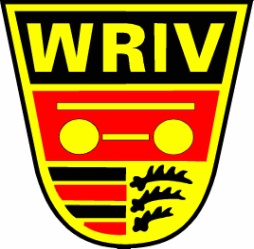 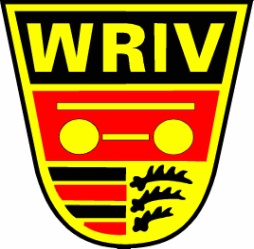 WRIV-Bestandserhebungsbogen 2022 	SEITE 2A.	Gesamt-MitgliedermeldungUnser Verein meldet insges.             Mitglieder für Rollsport/InlineHINWEIS: Für die jahrgangsweise Zuordnung für statistische Zwecke greifen wir auf Ihre WLSB-Meldung zu, eine Aufteilung für den WRIV ist deshalb nicht erforderlich. B.	Aufteilung der Mitglieder auf die Sport-KommissionenHINWEISE:
Betreibt dasselbe Mitglied zwei oder mehrere verschiedene Sportarten auf Rollen, so ist dieses Mitglied bitte mehrfach anzugeben. Damit kann die Zahl und „B“ höher sein, als jene unter „A“. 
Für die Beitragsberechnung ist in der Regel die Meldung beim WLSB in der Sportart Rollsport/Inline maßgebend. Passive Mitglieder, Familienangehörige usw. ordnen Sie bitte sachgerecht den Sport-Kommissionen zu.Der Deutsche Rollsport- und Inline-Verband e.V. erhebt in den Disziplinen Rollkunstlaufen und Speedskaten einen Spartenbeitrag. In der Disziplin Speedskaten ist der Beitrag zusätzlich altersabhängig.Unser Verein meldet folgende Mitgliederzahlen zu den Sport-Kommissionen des WRIV / DRIV:Württembergischer Rollsport- und Inline-Verband e.V.Vize-Präsidentin: Gabriele Lenz, Baisingerstraße 11, 72108 Rottenburg-ErgenzingenTel. +49 (0)172 7640005     Fax +49 (0)3212 1143845      E-Mail: meldung@wriv.de      Internet-Adresse:  www.wriv.deAn die Mitgliedsvereine des WRIV  2022MännlichWeiblichRollkunstlaufenAktivePassiveSpeed (Inline, Fitness, Speed)14 Jahre und jünger15 Jahre und älterPassiveInline-SkaterhockeyInline-HockeyRollhockeyInline-Alpin und -DownhillSkateboard und LongboardRoller-Derby